_____________________________________________________________________________Р Е Ш Е Н И Е                                                               Ч Е Ч И М«6» октября  2017 г.                            с.Улаган                                   № 24- 2О досрочном прекращении полномочий депутатаСовета депутатов МО «Улаганский район» Субботиной Е.В.Рассмотрев представление прокурора района, заявление Субботиной Е.В. от 12.06.2017 г., руководствуясь Федеральным законом от 06.1.2003 № 131-ФЗ «Об общих принципах организации местного самоуправления в Российской Федерации», Уставом муниципального образования «Улаганский район», Совет депутатов муниципального образования «Улаганский район»  РЕШИЛ:1. Считать досрочно прекращенным полномочия депутата Совета депутатов МО «Улаганский район» Субботиной Елены Владимировны на основании заявления от 12 июня 2017 года входящий номер 6 от 20.06.2017 г.2. Опубликовать настоящее решение в газете «Улаганнын солундары» и на официальном сайте муниципального образования «разместить Улаганский район».3. Решение вступает в силу со дня официального опубликования в газете «Улаганнын солундары».Председатель Совета депутатов                                                                                                              МО «Улаганский район»                                                               Е.Б. ЧильчиновРоссийская ФедерацияРеспублика АлтайМуниципальное образование«Улаганский  район»Совет депутатов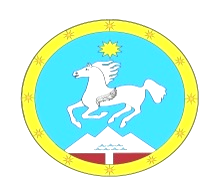 Россия ФедерациязыАлтай РеспубликаМуниципал Тозомо«Улаган  аймак»Депутаттардын Соведи